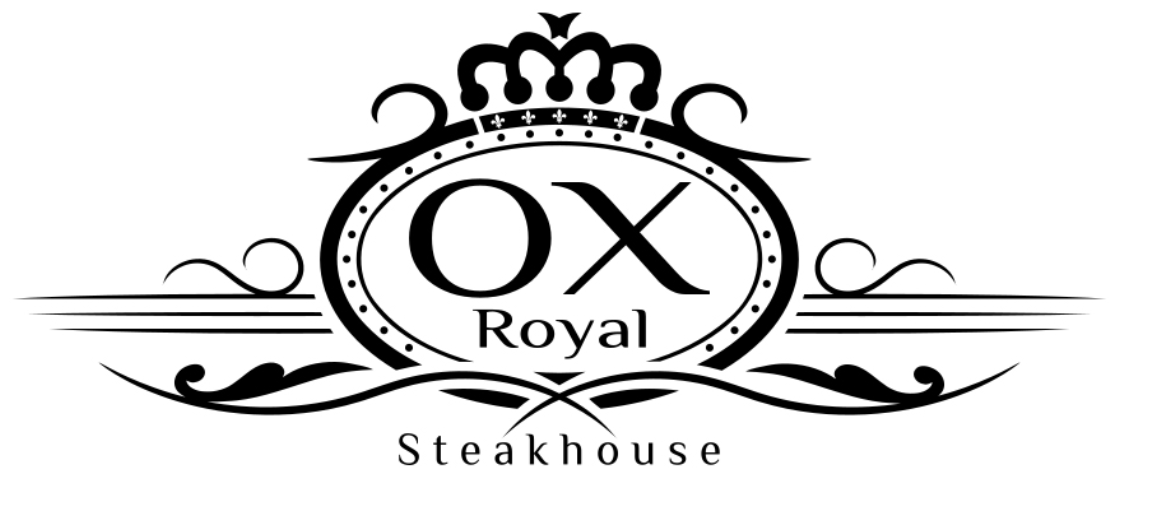 Wein & ChampagnerChampagnerDeutz Champagne Brut ClassicChampagne										94,80 €Dom PerignonVintage 2009Reims, Champagne								315,00 €Comtes de Champagne Blanc de BlancsReims, Champagne								319,00 €SchaumweinItalienProsecco 	Fattoria Conca d´Oro, Treviso							38,00 €							48,00 €DeutschlandWeisswein2017 Riesling trockenFritz Haag, Mosel								29,00 €2017 Künstler AlvarinhotrockenRheingau									49,00 €2016 Brauneberger Juffer Riesling „GG“ 	Fritz Haag, Mosel								62,00 €ÖsterreichWeisswein2017 Tement Sauvignon BlancSteierische Klassik								42,00 €2017 Grüner Veltliner DonauschotterWagram, Österreich							39,00 €2016 Grüner Veltliner Smaragd(F.X) Pichler Loibner Steinertal, Wachau					85,00 €ItalienWeisswein2018 Lugana – I CampiCampo Argilla								33,00 €2018 Roero „Flora“Pescaja, Piemont								36,00 €2017 Ca´ del Bosco Corte del Lupo, Lombardei						57,00 €FrankreichWeisswein2018 ChablisDomaine Fevre, Burgund							42,00 €2017 Pouilly-FumeBaron de Ladoucette, Loire						76,00 €Deutschland Rotwein2013 Lemberger *** trocken GipskeuperDrautz Able, Württemberg							48,00 €ItalienRotwein2016	Talia	Nero d´avola, Sizilien							  34,00 €2014 Il Nero di Casanova Terre di pesa									  38,80 €2014	Barolo  	Gianni Gagliardo, Barolo						  69,00 €2015 Sapaio 	Bolgheri Superioe							  84,90 €2014	Valpolicella 	Dal Forno Romano, Verona					119,00 €2014 Bricco dell´UccelloneBraida, Piemont								133,00 €2012 Barolo Cascina Dardi BussiaAlessandro e Gian Natale Fantino, Alba					156,00 €FrankreichRotwein2016 Chateauneuf-du-Pape Domaine de la Solitude, Rohne						68,00 €2013 Chateau Kirwan	3ème Grand Cru Classé, Margaux					156,00 €2011 Chateau Calon Segur		3ème Grand Cru Classé, Saint-Estèphe					232,00 €Offene WeineDeutz Champagner 				0,1 l				13,00 €Prosecco Conca d´Oro 					0,1 l				  7,90 €2018 GrauburgunderSalwey, Baden				0,2 l			 	 7,90 €2018 Borgo Valbea		Pinot Grigio					0,2 l 			 	 7,90 €Borgo ValbeaCabernet Sauvignon				0,2 l 				 7,90 €SchatzkarteFrankreich2011 Chateau Smith Lafitte	Grand Cru Classé, Pessac-Leognan					232,00 €2009 Chateau Gazin	Grand Vin de Bordeaux, Pomerol						265,00 €2010 Chateau Beychevelle	4ème Grand Cru Classé, Saint-Julien					288,00 €2011 Chateau Pichon-Longueville	Comtesse de Lalande	2ème Grand Cru Classé, Pauillac						353,00 €2006 Chateau Cos d`Estournel2ème Grand Cru Classé, Saint-Estèphe					398,00 €2009 Chateau Figeac	1er Grand Cru Classé, St. Émilion						480,00 €2009 Chateau Pichon-Longueville	Comtesse de Lalande	2ème Grand Cru Classé, Pauillac						521,00 €2010 Chateau Leoville-Poyferre	2ème Grand Cru Classé, Saint-Julien					542,00 €2010 Chateau Lynch-Bages	5ème Grnad Cru Classé, Pauillac						553,00 €2009 Chateau Pontet Canet	5ème Grand Cru Classé, Pauillac						588,00 €2006 Chateau Palmer	3ème Grand Cru Classé, Margaux					624,00 €SchatzkarteFrankreich2009 Clos de Lambrays	Gran Cru, Domaine des Lombrays				          680,00 €2009 Chateau Mouton Rothschild	1er Grand Cru Classé, Pauillac					        2.380,00 €2010 Chateau Latour	1er Grand Cru Classé, Pauillac					        4.180,00 €1955 Chateau Durfort Margaux	Grand Cru Classé, Bordeaux				        Preis auf AnfrageItalien2013 Ornellaia Vendemmia d´Artista L´Eleganza	Toscana								          320,00 €2000 Barbaresco Sori´Paitin Vecchia Vigne Riserva	Barbaresco								          360,00 €2005 Faletto die Serralunga d´Alba Barolo		Barolo									          460,00 €2005 Faletto Barbaresco Rabaja	Bruno Giacosa, Barbaresco					          540,00 €2012 Sassicaia Tenuta San Guido	Bolgheri Sassicaia							          720,00 €2012 Antinori Tenuta Tignanello „Solaia“	Toscana								          740,00 €